КАДРОВОЕ АГЕНТСТВО  «ТРЕТИЙ РИМ»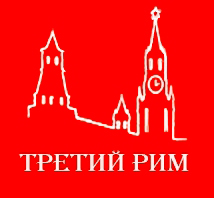 +7 9654044379info@ka3rim.ru                                                                                                                                                  ka3rim.ru ВАКАНСИИ  в работеВАКАНСИИ  в работе  ПО ОТРАСЛЯМВедем заказы по хантингу.В компании есть отдел, который  подбирает  линейный персонал – строители, продавцы и пр. Есть наработанная база.С уважением,Генеральный директор,Стасилович Инна.+7 9654044379info@ka3rim.ru ka3rim.ru КЛИЕНТЫКАДРОВОЕ АГЕНТСТВО  «ТРЕТИЙ РИМ»КАДРОВОЕ АГЕНТСТВО  «ТРЕТИЙ РИМ»Андроидная техникаинновационная компания, занимающаяся разработкой и производством человекоподобной робототехники.Инженер-конструкторРазек Восток, торговое оборудование, французская компанияАссистент со знанием французского языкаМенеджер по продажам стеллажного оборудованияИнженер-проектировщик офисных перегородок со знанием английского  языкаКнакер – сеть супермаркетов по М и МО (более 10)Директор супермаркетаШеф-поварУправляющий сетью супермаркетовРуководитель организации службы доставки (кейтеринг)Категорийный менеджер по алкоголюГлавный бухгалтерНачальник производства (мясопереработка)Менеджеры по продажам колбасных изделийТехнолог мясного производстваКоммерческий директор (г. Раменское, Зеленоград, Тверь)Мясник-обвальщикМойщица инвентаря и помещенийСтарший продавец продуктов питанияКатегорийный менеджер по овощамПекарь-кондитерДжинс-маркет (сеть магазинов)Директор магазина (одежда) в г. НоябрьскДиректор магазина (цветы) г.СургутМБН (мед. техника)Инженер аналоговой техникиИнженер –настройщик РЭАПрограммист  С++Инженер-электронщик ППАвитекгрупп (строительство, внутренняя инженерия)Менеджер по продажам пожарного оборудованияРуководитель проекта (внутренняя инженерия)Инженер ПТОМонтажники вентиляции, сварщики (трубопроводы)Менеджер по продажам инженерного оборудованияРуководитель отдела продажИнженер-сметчик (электронные коммуникации)Менеджер по продажам  услуг по монтажу вентиляцииРуководитель  интернет-магазинаГрандмоторс (энергетика)Менеджер по продажам ИБП, Руководитель направления ИБППродавцы генераторовРуководитель направления котельное оборудованиеМенеджер по продажам газовых электростанцийПроектировщики электростанцийМенеджер отдела технической поддержки продажМенеджер сервисной службыМенеджер по продажам генераторовТИОН (климатическое Оборудование)Менеджер по продаже промышленной вентиляцииСервисный  инженер (вентиляция)Аергрупп (пром. вентиляционное оборудование)Менеджер по продажам промышленного холодильного оборудованияМенеджер по продажам центробежных воздушных  компрессоров Инженер по продажам Автоматизированных Систем Управления Дорожным ДвижениемСервисный инженерМЕДОР Рекламное агентствоСео -программистКонтент-менеджерФинансовый менеджерМенеджер по работе с клиентамиБьюти ТрейдингМенеджер по продажам профессиональной косметикиИСМТ- ГлонассМенеджеры по продажам  систем мониторинга  транспортаКарго логистик, логистическая компанияЛогистМенеджер по продажам грузоперевозокС анд Т, it-компанияТестировщик телекомПресейл  проджект  менеджерЭксперт HP-UXКонсультант ITАдминистратор OracleБизнес-аналитикСистемный аналитикТестировщик банк.Администратор OracleРазработчик баз данныхНоутплюсМенеджер по работе с клиентами (ремонт ноутбуков)УНИК (университет)Менеджеры по продажам образовательных услугАудит и правоМенеджеры по  работе с клиентами (аудит)Руководитель отдела  it (1 С) Юрист, специалист по ликвидации и регистрацииТехноникольРегиональный технический представитель (гидроизоляция, кровля)Типография ПаблисТехнологРуководитель цифровой типографииМенеджер по продажам, руководитель проектаАтелье Ваш размерПортныеАдминистратор по приему одеждыМодельер-конструкторМеханик по ремонту швейного оборудованияКондитерская-ресторан БулкаОфициантыУправляющиеКондитерыПекариПовараКонэктроМенеджеры по продажам электротехнической продукцииСТК-ПартнерБригады кровельщиковМагнат, ювелирный заводТехнолог ювелирного производстваНачальник ювелирного производства3D дизайнер ювелирных изделийНПК Голберг (промышленное моечное оборудование)менеджеры по продажам моечного оборудованияИнженер-электрикМонтажник-наладчик КИПИАПолярная звезда, строительная компанияГИПГАПКонструктор ПГСИнженер- проектировщик ГенпланаПроектировщики внутренних сетейПроектировщики внешних сетейВУЗ МИСИСЗаведующий кафедрой ITХимические системы(гидроизоляция, строительные смеси)Менеджер по продажам строительных материаловБалашихинский химический заводНаладчик экструзионно-выдувных линийРабочий по изготовлению изделий из пластмассСалон красотыЮлиАннаКосметолог-эстетистПарикмахер -универсалМастер маникюра и педикюраТермоком, вентиляционное оборудованиеСервисный инженерТехнический специалистМенеджер по работе с дилерамиМенеджер по продажам вентиляционного оборудованияПервая линия, турагентствоМенеджер по работе с корпоративными  партнерамиРуководитель отдела продажМенеджеры по туризмуИнтернет- маркетологПК Лидер, детские площадкиМенеджер по продажам детских площадок г. Москва, Краснодар, г. Петербург.Ветпром – ветеринарная компанияКонсультант по птицеводствуМенеджер по продажам в отдел КРС, свиноводство, кормовых добавокТорговый представитель МДЖРегиональный менеджер по продажам кормовых добавок в НовосибирскРегиональный менеджер по продажам с/х препаратов в Екатеринбург, Пермь, Челябинск, Новосибирск, Красноярск, ТюменьРегиональный менеджер по продажам КРС препаратов в Казань, КраснодарБухгалтер, кладовщик.АквакультураМенеджеры по продажам пищевого оборудования для производства (водоподготовка), менеджер по продажам фильтров  для очистки воды в  коттеджахИнженер-монтажник (фильтры для очистки воды в коттеджах)Доминанта, строительная компанияПрораб электромонтажных работПрораб сантехнических работБригады электромонтажниковНанофарма, препараты для полости ртаМедицинский представительДженерал айдиа, РААккаунт менеджерМенеджеры по продажам  рекламыГрафический дизайнерСК «Добро» страховая компанияМенеджер по страхованию (автострахование)С-компонент (производитель электронных керамических плат)Менеджер по продаже электронных компонентов Ростагровет Специалист по кормлению животныхМенеджер по продажам ветеринарных препаратов для КРС\птицеводстваЗотехник-селекционерРемкранИнженер по грузоподъемной техникеРуководитель отдела продаж промышленного оборудования (направление лифты)Руководитель отдела продаж промышленного оборудования (направление башенные краны)Инженер ПТОМаркетологДом Дерево строй- строительство и продажа каменных и деревянных домовМенеджеры по продажамПрораб по деревянным домамАрхитекторСметчикДиректор по строительству Руководитель отдела продажЛюксофт – разработка информационных системWeb Developer (JavaScript)UI Developer (JavaScript)«Ланит» - системный интеграторПрограммист Oracle«Оптимикс»  - производитель и реализатор сухих строительных смесей и ЛКММенеджер по продажам сухих строительных смесей и ЛКМСтексофт (Онима)-разработчик ПО для бизнесаCпециалист BI (Business Intelligence)Разработчик  OracleWeb -программистГала-отель Управляющий отелемРФМ – Интернет-проект для медицинских компанийМенеджеры по продажам Интернет-проектаВеллтекс- крупная текстильная компанияМенеджеры по развитию (продажа швейных услуг и швейного оборудования)Консультант в торговый зал (текстиль)ТД Слобода – продажа медицинского оборудованияМенеджеры по продажам медицинского оборудования«Маринс групп» - крупный многопрофильный холдингДиректор строительного управления  холдингаГруппа компаний «Алькор» -малое домостроение бизнес-класса, компания-производительМенеджер по продажам домов бизнес-класса (клееный брус)«Северстрой» (подрядчик крупного машиностроительного предприятия «Севмаш»),г. Северодвинск, Архангельская обл.Трубопроводчик судовой (на атомную подводную лодку)Сварщик-аргонщикТорговое оборудованиеТорговое оборудованиеТорговое оборудованиеРазек Восток, торговое оборудование, французская компанияРазек Восток, торговое оборудование, французская компанияАссистент со знанием французского языкаМенеджер по продажам стеллажного оборудованияИнженер-проектировщик офисных перегородок со знанием английского  языкаОбщепитОбщепитОбщепитКнакер – сеть супермаркетов по М и МО (более 10)Кнакер – сеть супермаркетов по М и МО (более 10)Директор супермаркетаШеф-поварУправляющий сетью супермаркетовРуководитель организации службы доставки (кейтеринг)Категорийный менеджер по алкоголюГлавный бухгалтерНачальник производства (мясопереработка)Менеджеры по продажам колбасных изделийТехнолог мясного производстваКоммерческий директор (г. Раменское, Зеленоград, Тверь)Мясник-обвальщикМойщица инвентаря и помещенийСтарший продавец продуктов питанияКатегорийный менеджер по овощамПекарь-кондитерКондитерская-ресторан БулкаКондитерская-ресторан БулкаОфициантыУправляющиеКондитерыПекариПовараМенеджер по закупкамРозничная сеть одеждыРозничная сеть одеждыРозничная сеть одеждыДжинс-маркет (сеть магазинов)Джинс-маркет (сеть магазинов)Директор магазина (одежда) в г. НоябрьскДиректор магазина (цветы) г.СургутМЕДИЦИНАМЕДИЦИНАМЕДИЦИНАМБН (мед. техника)МБН (мед. техника)Инженер аналоговой техникиИнженер –настройщик РЭАПрограммист  С++Инженер-электронщик ППНанофарма, препараты для полости ртаНанофарма, препараты для полости ртаМедицинский представительВнутренняя инженерия, вентиляция, холодильное оборудованиеВнутренняя инженерия, вентиляция, холодильное оборудованиеВнутренняя инженерия, вентиляция, холодильное оборудованиеАвитекгрупп (строительство, внутренняя инженерия)Авитекгрупп (строительство, внутренняя инженерия)Менеджер по продажам пожарного оборудованияРуководитель проекта (внутренняя инженерия)Инженер ПТОМотажники вентиляции, сварщики (трубопроводы)Менеджер по продажам инженерного оборудованияРуководитель отдела продажИнженер-сметчик (электронные коммуникации)Менеджер по продажам  услуг по монтажу вентиляцииРуководитель  интернет-магазинаТИОН (климатическое Оборудование)ТИОН (климатическое Оборудование)Менеджер по продаже промышленной вентиляцииСервисный  инженер (вентиляция)Аергрупп (пром. Вентиляционное оборудование)Аергрупп (пром. Вентиляционное оборудование)Менеджер по продажам промышленного холодильного оборудованияИнженер по продажам Автоматизированных Систем Управления Дорожным ДвижениемМенеджер по продажам центробежных воздушных  компрессоровСервисный инженерТермоком, вентиляционное оборудованиеТермоком, вентиляционное оборудованиеСервисный инженерТехнический специалистМенеджер по работе с дилерамиМенеджер по продажам вентиляционного оборудованияАквакультураАквакультураМенеджеры по продажам пищевого обрудования для производства (водоподготовка), менеджер по продажам фильтров для коттеджейИнженер-монтажник (фильтры для очистки воды в коттеджах)Вент строй инжинирингВент строй инжинирингМенеджер по продажам вентиляционного оборудованияЭнергетикаЭнергетикаЭнергетикаГрандмоторс (энергетика)Грандмоторс (энергетика)Менеджер по продажам ИБП, Руководитель направления ИБППродавцы генераторовРуководитель направления котельное оборудованиеМенеджер по продажам газовых электростанцийПроектировщики электростанцийМенеджер отдела технической поддержки продажМенеджер сервисной службыМенеджер по продажам генераторовРекламаРекламаРекламаМЕДОР Рекламное агентствоМЕДОР Рекламное агентствоСео -программистКонтент-менеджерФинансовый менеджерМенеджер по работе с клиентамиДженерал айдиа, РАДженерал айдиа, РААккаунт менеджерМенеджеры по продажам  рекламыГрафический дизайнерКрасота, косметикаКрасота, косметикаКрасота, косметикаБьюти ТрейдингБьюти ТрейдингМенеджер по продажам профессиональной косметикиСалон красотыЮлиАннаСалон красотыЮлиАннаКосметолог-эстетист (врач)Парикмахер -универсалМастер маникюра и педикюраТранспортТранспортТранспортИСМТ- ГлонассИСМТ- ГлонассМенеджеры по продажам  систем мониторинга  транспортаТаможня, логистикаТаможня, логистикаТаможня, логистикаКарго логистик, логистическая компанияКарго логистик, логистическая компанияЛогистМенеджер по продажам грузоперевозокПрограммирование, i-tПрограммирование, i-tПрограммирование, i-tС анд Т- системный интеграторС анд Т- системный интеграторТестировщик телекомПресейл  проджект  менеджерЭксперт HP-UXКонсультант ITАдминистратор OracleБизнес-аналитикСистемный аналитикТестировщик банк.Администратор OracleРазработчик баз данныхСтексофт (Онима)-разработчик ПО для бизнесаСтексофт (Онима)-разработчик ПО для бизнесаCпециалист BI (Business Intelligence)Разработчик  OracleWeb -программистЛюксофт -разработка информационных системЛюксофт -разработка информационных системЛанит –системный интеграторЛанит –системный интеграторПрограммист OracleРФМ, Интернет-проект для медицинских компанийРФМ, Интернет-проект для медицинских компанийМенеджеры по продажам Интернет-проектаОбразованиеОбразованиеОбразованиеУНИК (университет)УНИК (университет)Менеджеры по продажам образовательных услугВУЗ МИСИСВУЗ МИСИСЗаведующий кафедрой ITАУДИТАУДИТАУДИТАудит и правоАудит и правоМенеджеры по  работе с клиентами (аудит)Руководитель отдела  it (1 С) Юрист, специалист по ликвидации и регистрацииСТРОИТЕЛЬСТВО СТРОИТЕЛЬСТВО СТРОИТЕЛЬСТВО ТехноникольТехноникольРегиональный технический представитель (гидроизоляция, кровля)СТК-ПартнерСТК-ПартнерБригады кровельщиковПолярная звезда, строительная компанияПолярная звезда, строительная компанияГИПГАПКонструктор ПГСИнженер- проектировщик ГенпланаПроектировщики внутренних сетейПроектировщики внешних сетейДом Дерево строй- строительство и продажа каменных и деревянных домовДом Дерево строй- строительство и продажа каменных и деревянных домовМенеджеры по продажамРуководитель отдела продажАрхитекторПрораб по деревянным домамДиректор по строительству (малое домостроение)Руководитель отдела продаж, менеджерыГруппа компаний «Алькор» -малое домостроение бизнес-класса, компания-производительГруппа компаний «Алькор» -малое домостроение бизнес-класса, компания-производительМенеджер по продажам домов бизнес-класса (клееный брус)Химические системы(гидроизоляция, строительные смеси)Химические системы(гидроизоляция, строительные смеси)Менеджер по продажам строительных материаловПК Лидер, детские площадкиПК Лидер, детские площадкиМенеджер по продажам детских площадок г. Москва, Санкт-Петербург, Краснодар.«Оптимикс» - производитель и реализатор сухих строительных смесей и ЛКМ«Оптимикс» - производитель и реализатор сухих строительных смесей и ЛКММенеджер по продажам сухих строительных смесей и ЛКМДоминанта, строительная компанияДоминанта, строительная компанияПрораб электромонтажных работПрораб сантехнических работБригады электромонтажниковТИПОГРАФИЯТИПОГРАФИЯТИПОГРАФИЯТипография ПаблисТипография ПаблисТехнологРуководитель цифровой типографииМенеджер по продажам, руководитель проектаАТЕЛЬЕ, ПОШИВ ОДЕЖДЫАТЕЛЬЕ, ПОШИВ ОДЕЖДЫАТЕЛЬЕ, ПОШИВ ОДЕЖДЫАтелье Ваш размерАтелье Ваш размерПортныеАдминистратор по приему одеждыМодельер-конструкторМеханик по ремонту швейного оборудованияВелтекс- крупная текстильная компанияВелтекс- крупная текстильная компанияМенеджер по развитию (продажа услуг и швейного оборудования)ПРОДАЖИ,ЭЛЕКТРОТЕХНИКА, МОЕЧНОЕ ОБОРУДОВАНИЕПРОДАЖИ,ЭЛЕКТРОТЕХНИКА, МОЕЧНОЕ ОБОРУДОВАНИЕПРОДАЖИ,ЭЛЕКТРОТЕХНИКА, МОЕЧНОЕ ОБОРУДОВАНИЕКонэктроКонэктроМенеджеры по продажам электротехнической продукцииНПК Голберг (промышленное моечное оборудование)НПК Голберг (промышленное моечное оборудование)менеджеры по продажам моечного оборудованияИнженер-электрикМонтажник-наладчик КИПИАС-компонент (производитель электронных керамических плат)С-компонент (производитель электронных керамических плат)Менеджер по продаже электронных компонентов Ремкран – РЕМОНТ И МОНДАЖ КРАНОВРемкран – РЕМОНТ И МОНДАЖ КРАНОВИнженер по грузоподъемной техникеРуководитель отдела продаж промышленного оборудования (направление –  башенные краны)Руководитель отдела продаж промышленного оборудования (направление – лифты)МаркетологЮВЕЛИРНАЯ ПРОМЫШЛЕННОСТЬЮВЕЛИРНАЯ ПРОМЫШЛЕННОСТЬЮВЕЛИРНАЯ ПРОМЫШЛЕННОСТЬНоутплюс Менеджер по работе с клиентами (ремонт ноутбуков)Менеджер по работе с клиентами (ремонт ноутбуков)Магнат, ювелирный заводМагнат, ювелирный заводТехнолог ювелирного производстваНачальник ювелирного производства3D дизайнер ювелирных изделийПРОИЗВОДСТВОПРОИЗВОДСТВОПРОИЗВОДСТВОБалашихинский химический заводБалашихинский химический заводНаладчик экструзионно-выдувных линийРабочий по изготовлению изделий из пластмассТУРИЗМТУРИЗМТУРИЗМПервая линия, турагентствоПервая линия, турагентствоМенеджер по работе с корпоративными  партнерамиРуководитель отдела продажМенеджеры по туризмуИнтернет- маркетологВЕТЕРИНАРИЯВЕТЕРИНАРИЯВЕТЕРИНАРИЯВетпром – ветеринарная компанияВетпром – ветеринарная компанияКонсультант по птицеводствуМенеджер по продажам в отдел КРС, свиноводство, кормовых добавокТорговый представитель МДЖРегиональный менеджер по продажам кормовых добавок в НовосибирскРегиональный менеджер по продажам с/х препаратов в Екатеринбург, Пермь, Челябинск, Новосибирск, Красноярск, ТюменьРегиональный менеджер по продажам КРС препаратов в Казань, КраснодарБухгалтер, кладовщик.Ростагровет –ветеринарная компанияРостагровет –ветеринарная компанияСпециалист по кормлению животных (КРС)Менеджер по продажам ветеринарных препаратов для КРС\птицеводстваЗоотехник-селекционер (КРС)Менеджер ВЭДСекретарь-референтСТРАХОВАНИЕ СТРАХОВАНИЕ СТРАХОВАНИЕ СК «Добро» страховая компанияСК «Добро» страховая компанияМенеджер по страхованию (автострахование)Топовые позицииТоповые позицииТоповые позицииГала-отель, СургутГала-отель, СургутУправляющий отелем РАБОЧИЕРАБОЧИЕРАБОЧИЕ«Северстрой» (подрядчик крупного машиностроительного предприятия «Севмаш»),г. Северодвинск, Архангельская обл.«Северстрой» (подрядчик крупного машиностроительного предприятия «Севмаш»),г. Северодвинск, Архангельская обл.Трубопроводчик судовой (на атомную подводную лодку)Сварщик-аргонщик